РОССИЙСКАЯ ФЕДЕРАЦИЯКОСТРОМСКАЯ ОБЛАСТЬСОВЕТ ДЕПУТАТОВгородского поселения город МакарьевМакарьевского муниципального районаРешение № 34528 марта 2016 годаО назначении публичных слушаний по проекту решения Совета депутатов                                «Об исполнении бюджета городского поселения город Макарьев Макарьевского муниципального района Костромской области за 2015 год»В соответствии со статьями 13, 40 Устава городского поселения город Макарьев Макарьевского муниципального района Костромской области Совет депутатов второго созыва                                                                     РЕШИЛ:1. Назначить публичные слушания по проекту решения Совета депутатов «Об исполнении бюджета городского поселения город Макарьев Макарьевского муниципального района  Костромской области за 2015 год»  на 14.00 часов 27 апреля 2016 года по адресу: г. Макарьев, пл. Революции, д. 8, каб. 104, администрация городского поселения город Макарьев.2. Контроль исполнения решения возложить на начальника финансового отдела администрации городского поселения город Макарьев.3. Решение вступает в силу со дня принятия и подлежит официальному опубликованию в печатном издании «Городские новости».Глава городского поселения                                                   Председатель Совета депутатовгород Макарьев                                                                                       С. ИЛЬИН                                                         Н. МОКИНА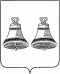 